Уважаемые родители!Помните, что книга – это не наказание. Нельзя прерывать игру ребенка указанием срочно прочитать книгу, потому что её задали прочитать в школе. Важно, чтобы сам ребенок хотел читать. Для этого родители или педагоги во внеурочное время используют различные приемы. Например, начинает читать взрослый – просит продолжить чтение ребенка; просит прочитать небольшой текст под картинкой, остальной текст читает взрослый; читают книгу всей семьёй (начинает папа, продолжает мама, заканчивает ребенок).Для того чтобы ребенок хотел читать сам, нужно как можно больше ему читать взрослым. Установите правила в семье: перед сном взрослый обязательно полчаса читает интересную книгу.Устраивайте дома (в семье) обсуждение прочитанных книг (кто что прочитал, о чем, что заинтересовало, удивило, готов поделиться). В этих обсуждениях важно участвовать и ребенку.В длительных поездках (на автомобиле, поезде, самолёте) предложите ребенку послушать аудиокнигу. Обсудите с ним, кто из героев ему понравился, хотел бы он (она) еще послушать книгу этого автора.Приведенные ниже списки книг являются рекомендательными. Только родитель может знать предпочтения своих детей, поэтому вправе воспользоваться списком литературы или дополнить его своими книгами, которые с удовольствием прочитает ваш ребенок.Литература на лето после 1 класса, "Школа России"Русская народная сказка «Царевна Лягушка»Б. Заходер «Веселые стихи», «Птичья школа»Л.Н. Толстой «Котенок», «Два товарища», «Булька»Г.Андерсен «Дикие лебеди», «Принцесса на горошине»Энн Хогард «Мафин печет пироги»Н.Носов «Ступеньки», «Заплатка». «Затейники», «Приключения Незнайки и его друзей»С.Михалков «Дремота и Зевота», «Про мимозу», «Дядя Степа», «Чистописание»С. Маршак «Детка в клетке», «Школьнику на память», «Рассказ о неизвестном герое»Г.А. Скребицкий «Кот Иваныч»Братья Гримм «Три брата»М.Пришвин «Берестяная трубочка», «Еж»А.П. Гайдар «Чук и Гек», «Совесть»В.А. Осеева «Волшебное слово», «Сыновья»В.В. Бианки «Как муравьишка домой добирался», Аришка- Трусишка», «Кто чем поет»Э.Н. Успенский «Крокодил Гена и его друзья», «Дядя Федор, пес и кот»Г.Б. Остер «Зарядка для хвоста», «Вредные советы»В.Ю. Драгунский «Денискины рассказы»В.П. Катаев «Цветик-семицветик»М.М. Зощенко «Елка»В.В. Медведев «Обыкновенный великан»Список книг на лето после 2 класса, Школа РоссииРусские народные сказки: «Волшебное кольцо», «Медное, серебряное и золотое царства». «Сказка о молодильных яблоках и живой воде» и др.Пушкин А.С. Сказка о мёртвой царевне и семи богатырях», «Сказка о попе и работнике его Балде», «Сказка о рыбаке и рыбке»Крылов И.А. "Басни"Толстой Л.Н. "Липунюшка"Мамин-Сибиряк Д. «Серая шейка».Гаршин В. «Сказка о жабе и розе».Одоевский В. «Город в табакерке».Паустовский К. «Стальное колечко».Куприн А. «Белый пудель», «Чудесный доктор», «Барбос и Жулька».Драгунский В. «Девочка на шаре». «Денискины рассказы».Бианки В. Мышонок Пик. Лесные домищки.Остер Г. Зарядка для хвоста.Носов Н. «Витя Малеев в школе и дома», "Веселая семейка", "Дневник Коли Синицына".Благинина Е. «Бабушка-забота».Маршак С. «Багаж», «Вот какой рассеянный», «Детки в клетке».Михалков С. «Как медведь трубку нашел», «Дядя Степа», «Щенок».Барто А. « Просто стихи», «История на просеке», « Мы с Тамарой».Андерсен Г. «Дюймовочка, «Стойкий оловянный солдатик".3.Б. Житков. "Как слон спас хозяина от тигра ".М. Пришвин «Кладовая солнца».Список литературы на лето после 3 класса для Школы РоссииГанс Христиан Андерсен «Снежная королева», «Гадкий утёнок».Аркадий Петрович Гайдар «Голубая чашка».Бажов П. «Малахитовая шкатулка», «Уральские сказы».Булычёв К. серия «Алиса и её друзья».Волков А. «Волшебник изумрудного города» (с продолжением.)Губарев В. Повести «Путешествие в утреннюю звезду», «Королевство кривых зеркал».Лагерлёф С. «Путешествие Нильса с дикими гусями».Лари Я. «Необыкновенные приключения Карика и Вали».Линдгрен А. «Малыш и Карлсон», «Пеппи Длинный чулок и др.».Милн А. «Винни-Пух и все, все, все».Медведев В. «Неизвестные приключения Баранкина», «Капитан Соври-голова».Некрасов А. «Приключения капитана Врунгеля».Олеша Ю. «Три толстяка».Осеева В. «Васёк Трубачев и его товарищи».Пройслер О. «Маленькая Баба-Яга», «Маленький водяной».Родари Д. «Приключения Чиполлино».Сетон-Томпсон Э. «Рассказы о животных».Твен М. «Приключения Тома Сойера».Ишимова А. История России в рассказах для детей.Житков Б. На льдине.Кассиль Л. Главное войско.Катаев В. Сын полка.М.Зощенко, рассказы.Н.Носов «Незнайка в солнечном городе».Медведев «Баранкин, будь человеком».Список литературы  после 4 классаЭдит Патту. Восток.В. Брагин. В стране дремучих трав.А. Усачёв. Великий могучий русский язык.С. Прокофьева. Тайна хрустального замка.Л. Гераскина. В стране невыученных уроков.К. Булычёв. Сто лет тому вперёд. Девочка с Земли. Тайна Третьей планеты.В. Крапивин. Мушкетёр и фея. Мальчик со шпагой.Ю. Ситников. Возвращение кота.Т. Ломбина. Дневник Пети Васина и Васи Петина.Р. Погодин. Дубравка.Д. Даррел. Зоопарк в моем багаже.В. Зарапин. Опыты на воздухе. Весёлые научны опыты для детей и взрослых.Л. Мальмузи. Неандертальский мальчик в школе и дома.Я. Ларри. Необыкновенные приключения Карика и Вали.В. Медведев. Баранкин! Будь человеком!С. Алексеев. Идёт война народная. Ради жизни на земле.Е. Велтистов. Приключения Электроника.Л. Кэрролл. Алиса в Стране Чудес.Ю. Олеша. Три толстяка.Б. Зубков. Как построили небоскрёб. Из чего все машины сделаны?М. Константиновский. О том, как устроен атом. О том, как работает автор.Г. Шторм. Подвиги Святослава. На поле Куликовом.    23.    А. Пушкин. Руслан и Людмила. Ф. Зальтен. Бемби.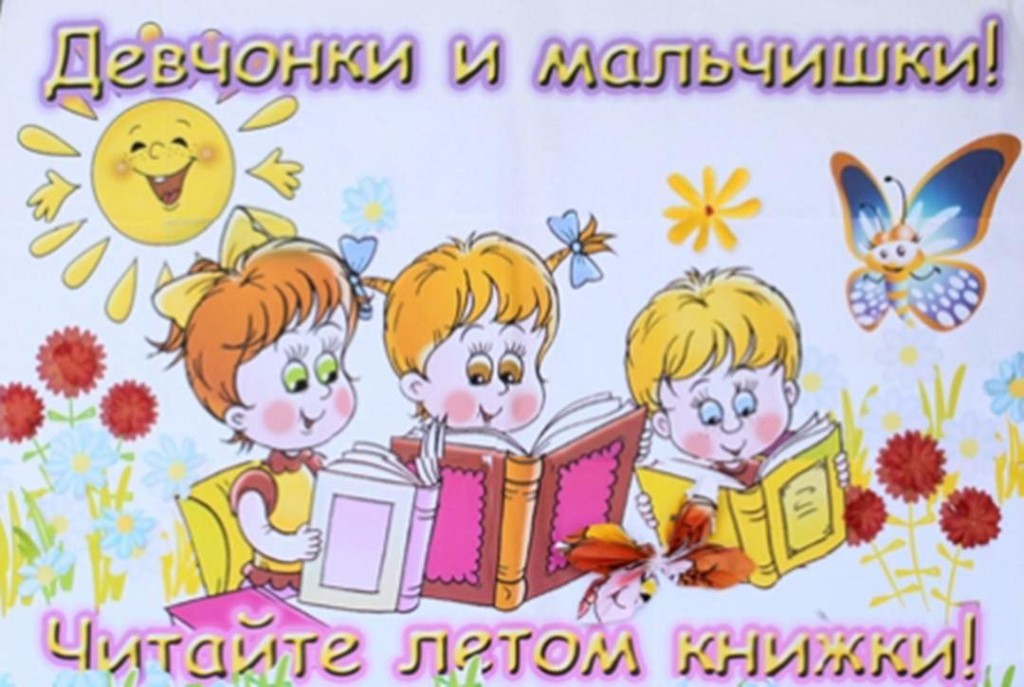 